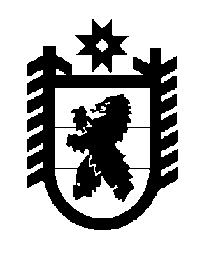 Российская Федерация Республика Карелия    ПРАВИТЕЛЬСТВО РЕСПУБЛИКИ КАРЕЛИЯПОСТАНОВЛЕНИЕ                                         от 29 мая 2017 года № 176-Пг. Петрозаводск О региональном этапе Всероссийского конкурса «Лучшая муниципальная практика»в Республике КарелияВ целях выявления и отбора примеров лучшей муниципальной практики в Республике Карелия для участия в федеральном этапе Всероссийского конкурса «Лучшая муниципальная практика», в соответствии с постановлением Правительства Российской Федерации                       от 18 августа 2016 года № 815 «О Всероссийском конкурсе                           «Лучшая муниципальная практика» Правительство Республики Карелия                  п о с т а н о в л я е т:Утвердить прилагаемый Порядок проведения регионального этапа Всероссийского конкурса «Лучшая муниципальная практика» в Республике Карелия.Временно исполняющий обязанности
Главы Республики Карелия                                                    А.О. ПарфенчиковУтвержден постановлением Правительства Республики Карелия от 29 мая 2017 года № 176-ППОРЯДОКпроведения регионального этапа Всероссийского конкурса «Лучшая муниципальная практика»в Республике КарелияНастоящий Порядок определяет правила проведения в Республике Карелия регионального этапа ежегодного Всероссийского конкурса «Лучшая муниципальная практика» (далее – региональный этап конкурса).Региональный этап конкурса проводится по следующим номинациям:а) «Градостроительная политика, обеспечение благоприятной среды жизнедеятельности населения и развитие жилищно-коммунального хозяйства»; б) «Муниципальная экономическая политика и управление муниципальными финансами»;в) «Обеспечение эффективной «обратной связи» с жителями муниципальных образований, развитие территориального общественного самоуправления и привлечение граждан к осуществлению (участию в осуществлении) местного самоуправления в иных формах».В региональном этапе конкурса вправе участвовать городские округа, городские и сельские поселения, распределяемые по следующим категориям участников (далее – категория):а) I категория – городские округа и городские поселения;б) II категория – сельские поселения.Организатором регионального этапа конкурса является Администрация Главы Республики Карелия (далее – Администрация). Извещение о проведении регионального этапа конкурса (далее – извещение) размещается на странице Администрации на Официальном интернет-портале Республики Карелия в информационно-телекоммуника-ционной сети «Интернет» в течение семи календарных дней со дня принятия ею решения о проведении регионального этапа конкурса.В извещении указываются:а) наименование, местонахождение, почтовый адрес, адрес электронной почты и контактный телефон Администрации; б) дата начала и дата окончания приема заявок для участия в региональном этапе конкурса (далее – заявка); в) информация о формах заявок и методиках их оценки в соответствии с номинациями.26. Для участия в региональном этапе конкурса муниципальные образования в срок до 15 июня включительно подают в Администрацию заявки отдельно по каждой номинации в электронном виде и на бумажном носителе. Муниципальное образование, направившее заявку, вправе отозвать ее в любое время до истечения установленного настоящим пунктом срока.7. Поступившие заявки регистрируются Администрацией в день их поступления в журнале регистрации заявок с присвоением номера и указанием даты поступления. В случае поступления заявки по истечении срока, установленного пунктом 6 настоящего Порядка, Администрация возвращает заявку в соответствующее муниципальное образование в течение двух рабочих дней со дня ее поступления.8. Администрация в течение двух рабочих дней со дня окончания срока, установленного пунктом 6 настоящего Порядка, передает заявки на рассмотрение в следующие органы исполнительной власти Республики Карелия:в Министерство строительства, жилищно-коммунального хозяйства и энергетики Республики Карелия – по номинации, указанной в подпункте «а» пункта 2 настоящего Порядка;в Министерство финансов Республики Карелия – по номинации, указанной в подпункте «б» пункта 2 настоящего Порядка.Рассмотрение заявок по номинации, указанной в подпункте «в» пункта 2 настоящего Порядка, Администрация осуществляет самостоятельно. 9. Органы исполнительной власти Республики Карелия, указанные в пункте 8 настоящего Порядка (далее – уполномоченные органы), в течение семи рабочих дней со дня поступления к ним заявок осуществляют их рассмотрение на соответствие форме, утвержденной соответствующим федеральным органом исполнительной власти, указанным в постановлении Правительства Российской Федерации от 18 августа 2016 года № 815 «О Всероссийском конкурсе «Лучшая муниципальная практика» (далее – федеральная форма заявки, федеральный орган власти), а также осуществляют проверку сведений, указанных в заявке.В случае выявления несоответствия формы заявки федеральной форме заявки либо выявления в ней недостоверных и (или) недействительных сведений уполномоченный орган принимает решение об отклонении заявки и в течение двух рабочих дней направляет его в соответствующее муниципальное образование.Определение недостоверности и (или) недействительности сведений, указанных в заявке, осуществляется на основе выявления несоответствия таких сведений друг другу, значительных неточностей и погрешностей в вычислениях, несоответствия данным государственной статистики или иным официальным данным.3Заявка, форма которой соответствует федеральной форме заявки, а также содержащая достоверные и (или) действительные сведения, протокол уполномоченного органа с информацией о дате и месте рассмотрения заявок, об общем количестве рассмотренных заявок, об отклоненных заявках, в том числе с разбивкой по категориям, с указанием причины отклонения, а также о заявках, в том числе с разбивкой по категориям, подлежащих направлению в конкурсную комиссию, в течение двух рабочих дней со дня рассмотрения заявок направляются в конкурсную комиссию. 10. Конкурсная комиссия, состав которой утверждается Прави-тельством Республики Карелия, осуществляет оценку заявок, подведение итогов и определение победителей регионального этапа конкурса.Председателем конкурсной комиссии является заместитель Главы Республики Карелия, обеспечивающий взаимодействие Правительства Республики Карелия с органами местного самоуправления.Состав членов конкурсной комиссии формируется с учетом предложений уполномоченных органов, ассоциации «Совет муниципальных образований Республики Карелия», Карельского регионального отделения Общероссийской общественной организации «Всероссийский Совет местного самоуправления».11. Возглавляет заседание конкурсной комиссии ее председатель, а в его отсутствие – заместитель председателя.Конкурсная комиссия правомочна принимать решения, если на ее заседании присутствует не менее половины ее членов. Решение конкурсной комиссии принимается простым большинством голосов присутствующих на заседании членов, которое оформляется протоколом, подписываемым председателем конкурсной комиссии и секретарем. В случае равенства голосов решающим является голос председательствующего.12. Конкурсная комиссия в срок до 5 июля включительно осуществляет оценку заявок по номинациям в соответствии с методиками, утвержденными федеральными органами власти.Конкурсная комиссия формирует перечень заявок путем включения в него заявок, набравших по результатам оценки наибольшее количество баллов, который оформляется в течение двух календарных дней соответствующим протоколом. При равном количестве баллов в указанный перечень включаются заявки с более ранней датой и временем представления в Администрацию. В перечень включаются заявки по каждой номинации и категориям в количестве, определенном федеральной конкурсной комиссией по организации и проведению Всероссийского конкурса «Лучшая муниципальная практика».В протоколе конкурсной комиссии указываются:а) дата и место проведения заседания конкурсной комиссии;  б) отклоненные уполномоченными органами заявки, в том числе с разбивкой по номинациям и категориям, с указанием причин отклонения;4в) поступившие в конкурсную комиссию от уполномоченных органов заявки, в том числе с разбивкой по номинациям и категориям;г) сведения об оценке заявок, в том числе с разбивкой по номинациям и категориям;д) заявки, в том числе с разбивкой по номинациям и категориям, которые направляются в федеральную конкурсную комиссию по организации и проведению Всероссийского конкурса «Лучшая муниципальная практика» для участия в федеральном этапе Всероссийского конкурса «Лучшая муниципальная практика».В случае если не поступило ни одной заявки по какой-либо из номинаций, конкурсной комиссией принимается решение о признании регионального этапа конкурса по данной номинации несостоявшимся.13. Направление в федеральную конкурсную комиссию по организации и проведению Всероссийского конкурса «Лучшая муниципальная практика» заявок, указанных в подпункте «д» пункта 12 настоящего Порядка, обеспечивает Администрация в срок не позднее 10 июля. 14. Решение конкурсной комиссии размещается на странице Администрации на Официальном интернет-портале Республики Карелия в информационно-телекоммуникационной сети «Интернет» в течение трех рабочих дней со дня оформления протокола конкурсной комиссии.